Model functieprofiel hoofdredacteur (betaald)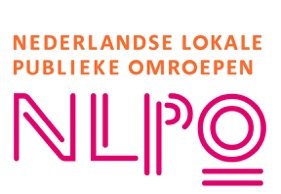 Gebruik model functieprofielHoewel deze publicatie met zorg is samengesteld kan de NLPO geen aansprakelijkheid aanvaarden voor eventuele gevolgen van het gebruik van het modelbestand. Omroepen die het model aanpassen, op welke wijze dan ook, dienen het voorblad en het logo van de NLPO te verwijderen. Graag verneemt de NLPO uw opmerkingen naar aanleiding van de modelovereenkomst, zodat deze, wanneer daartoe aanleiding bestaat, kan worden aangepast.Functieprofiel: Hoofdredacteur (betaald)Omschrijving van de functie:
De hoofdredacteur is verantwoordelijk voor het overzien van de gehele redactionele inhoud en richting van de omroep. Deze rol vereist een uitgebalanceerde mix van journalistieke scherpzinnigheid en leidinggevende vaardigheden. De hoofdredacteur waarborgt de kwaliteit en relevantie van de content en zorgt ervoor dat deze aansluit bij de interesses en behoeften van de lokale gemeenschap.
Taken:
• Leidinggeven aan de redactie en zorgen voor een heldere redactionele visie.
• Eindverantwoordelijk voor alle uitgezonden content.
• Ontwikkelen en handhaven van redactionele richtlijnen en kwaliteitsnormen.
• Beheren van relaties met stakeholders, inclusief luisteraars en tipgevers.
• Initiëren en begeleiden van nieuwe projecten en innovaties in de omroep.
• Onderhouden contact met programmabeleid bepalende orgaan (pbo).
Verantwoordelijkheden en bevoegdheden:
• Zorgen voor journalistieke integriteit en ethiek binnen de omroep.
• Aansturen en ontwikkelen van redactioneel personeel.
• Controle op het handelen naar de journalistieke basisprincipes, het redactiestatuut en de Mediawet.
• Bepalen van de strategische richting van de omroep.
Benodigde competenties:
• Uitstekende journalistieke vaardigheden en een scherp nieuwsinstinct.
• Sterk leiderschap en managementvaardigheden.
• Ervaring met het ontwikkelen van multimediale content.
• Uitgebreide kennis van de lokale gemeenschap en relevante onderwerpen is een sterke pre.
• Pre: basiskennis mediawettelijke voorschriften media-aanbod.
Minimale werkervaring en opleidingsniveau:
• Tenminste 5 jaar werkervaring binnen de journalistiek.
• Aantoonbare ervaring in een leidinggevende redactionele rol.
• Een afgeronde opleiding op ten minste HBO-niveau in de richting van journalistiek (of een gelijkwaardige studierichting).
Arbeidsvoorwaarden:
[Aantal uren, salaris en overige voorwaarden te bepalen]
VersienummerDatumWijzigingenV2024.124-05-2024Eerste publicatie